Miejsko-Gminny Ośrodek Kulturyul. Sądowa 2313-230 Lidzbarktel. (23) 696 13 79e-mail: mgoklidzbark@op.pl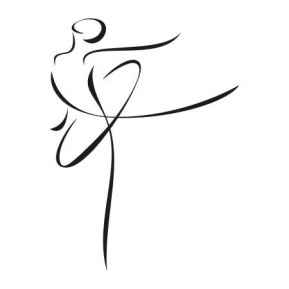 KARTA ZGŁOSZENIA III OGÓLNOPOLSKIEGO FESTIWALU FORM TANECZNYCH„LIDZBARK – MIASTO RYTMU”Nazwa zespołu…………………………………………………....Nazwa instytucji delegującej………..……………………………Imię i nazwisko choreografa…………………………………......Kategoria wiekowa:     6-9lat                              10-14lat                            15-19latTytuł układu……………………………………………………...Czas trwania prezentacji……………………………………….....Liczba osób w zespole……………………………………………Potrzeby techniczne………………………………………………Adres korespondencyjny, telefon, e-mail………………………...……………………………………………………………………………………………………………………						…………..…………………………………          Miejscowość i data 								        Podpis